Stookplaatsen: keuringsrapporten reinigingsattest, verbrandingsattest, verwarmingsauditrapportWie dient de wettelijk vereiste rapporten of attesten af te leveren?Wie dient deze documenten te kunnen voorleggen?Antwoord op deze twee vragen: Zie tabel: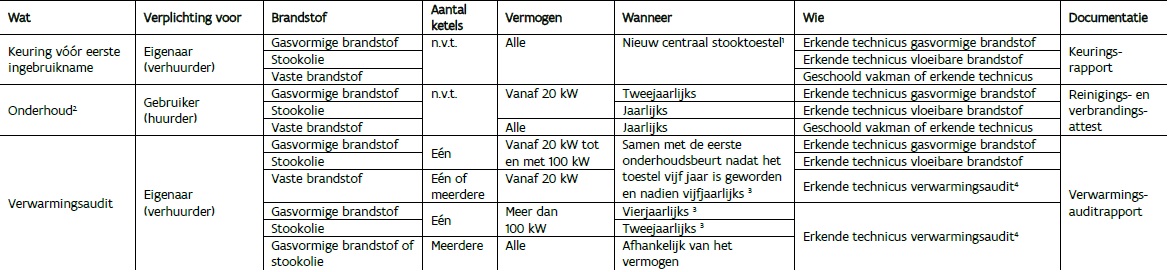 Bron; https://www.lne.be/overzicht-van-de-verplichtingenDe lijsten met erkende personen vind je terug op https://www.lne.be/overzichtslijsten-erkende-personen.Er zijn drie verschillende soorten erkenning als technicus mogelijk:erkenning als ‘technicus vloeibare brandstof’erkenning als ‘technicus gasvormige brandstof’erkenning als ‘technicus verwarmingsaudit’.Erkende technici in het Vlaamse Gewest hebben een persoonlijk erkenningsnummerbeginnend met de letters TV, gevolgd door 5 cijfers voor vloeibare brandstof (bv. TV12459)met de letters GV, gevolgd door 5 cijfers voor gasvormige brandstof (bv. GV00234)of met de letters VA, gevolgd door 5 cijfers voor verwarmingsaudit (bv. VA00234).